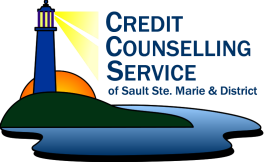 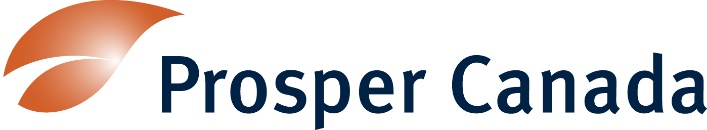 CASE PLAN – ONTARIO FINANCIAL EMPOWERMENT CHAMPION PROGRAMRESP / CLB SIGN UPDATE: _____________________CLIENT NAME: _____________________        CHILD NAME & AGE:     ________________________________________________________DMS CASE NUMBER: _________				     CLIENT CONTACT: (TEL) ___________________            (EMAIL):____________________________SmartSAVER ONLINE FORM COMPLETED: _____Y _____ NAPPOINTMENT DATE WITH FINANCIAL INSTITUTION: ______________FINANCIAL INSTITUTION CHOSEN: _______________NEXT STEPS: CONFIRMATION OF RESP: _____ Y _____ NCONFIRMATION OF CLB: _____Y _____N